                             Vestibular de Direito de Franca 2024                     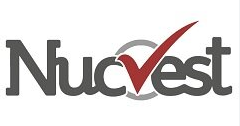 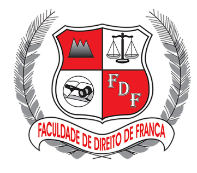                                                                Autodeclaração - Pessoa com DeficiênciaEu,		, de nacionalidade		, nascida(o) em     /    /	, no município de		, Estado	, filha(o) de ___________________________________________________________________________e de________________________________________________________	, estado civil			, residente e domiciliada(o) na							______nº		, complemento		, CEP			, cidade de				, Estado de				,  portadorde cédula deidentidade (RG)  nº_______________	, expedida em_____/__    /	, Estado de ________________ 	, declaro, sob as penas da lei, que sou Pessoa com deficiência e estou ciente de que , em caso de falsidade ideológica, ficarei sujeita(o) às sanções prescritas no Código Penal* e às demais cominações legais aplicáveis. 	,	de	de 2023              Assinatura da(o) Candidata(o)	Assinatura do pai ou responsável, caso a(o)                                                                                                            candidata(o)  seja menor de 18 anos*O Decreto Lei nº 2848, de 07 de dezembro de 1940 - Código Penal - Falsidade IdeológicaArtigo 299 - Omitir, em documento público ou particular, declaração que dele devia constar, ou nele inserir ou fazer inserir declaração falsa ou diversa da que devia ser escrita, com o fim de prejudicar direito, criar obrigação ou alterar a verdade sobre fato juridicamente relevante:Pena - reclusão, de um a cinco anos, e multa, se o documento é público, e reclusão de um a três anos, e multa, se o documento é particular.